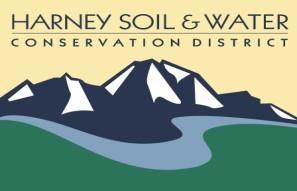 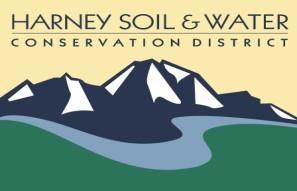 Harney SWCD Regular Board Meeting Agenda August 22, 2019, 3:30 – 5:30 p.m. USDA Service Center- Hines 3:30 p.m.   Welcome and introductions 3:35 p.m. Approval of minutes: July 15, 2019, July 25, 20193:45 p.m.   Action Items from July 25, 2019Follow up on Beaver Table invasive species spray bid, update provided by Guest Speaker Jim Campbell of Harney County Cooperative Weed Management Area3:55 p.m. Old BusinessZola Ryan: Cultural Resource Specialist, NACD GrantSubcommittee for Financial policy work group updateDiscussion on Oster Professional Group services4:15 p.m.   Eric Nusbaum, ODA: Appointment of Zone 5 Member4:25 p.m.New Business/Action ItemsBudgetResolution for Annual MeetingAnnual Work Plan ReviewODA Scope of WorkRequest for Proposal for annual audit5:15 p.m.Public comment (2 min ea. -- 10 min total)5:30 p.m.Adjourn